PROGRAMA DE PÓS-GRADUAÇÃO EM ENFERMAGEM – PPGENFMESTRADO PROFISSIONAL EM ENFERMAGEM NA ATENÇÃO PRIMÁRIA À SAÚDE - MPEAPSEDITAL Nº 16/2021/PPGENF1ª RetificaçãoAlterar pág.02 do Resultado da 2º e 3ª Etapa, onde se lê 099.455.709-88, leia-se 009.455.709-88.Chapecó, 16 de julho de 2021.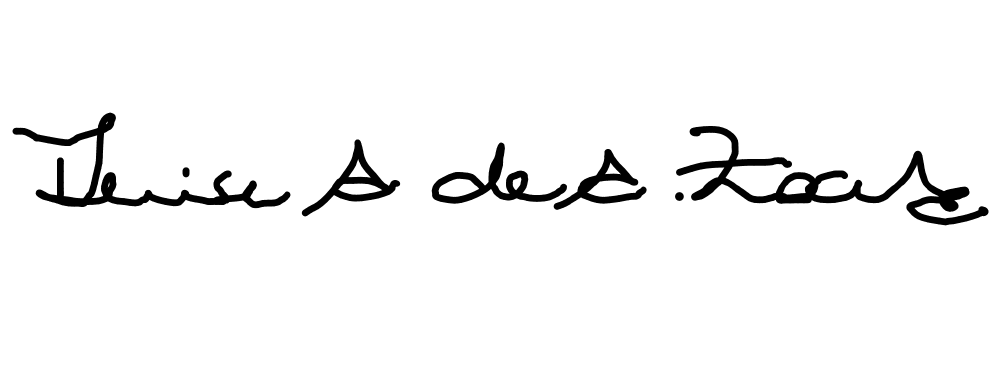 Denise Antunes de Azambuja ZocchePresidente da Comissão de SeleçãoCoordenadora do Mestrado Profissional em Enfermagem na Atenção Primária à Saúde (MPEAPS)